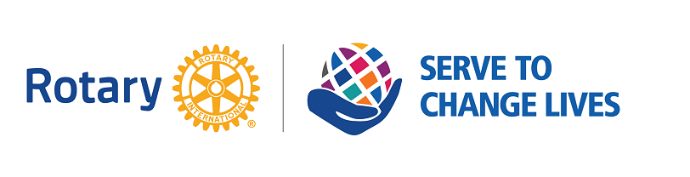 		       Hanover Rotary Club Minutes9/22/21 Weekly MeetingBrenda called the meeting to order at 6:59 PM.  Blessing:  BrendaPledge:  BrendaAttending Members:  Brenda, Penny, David Creasy, Glenn, Judson, Janice, Michelle, Rachel and Mike Swinford, Judson, Aimee, TedHonorary Rotarian:  NoneVisiting Rotarians:  NoneGuests: Sammy, Michelle’s daughterSergeant-at-Arms Report:  12 Rotarians are present. Announcements:District Conference – Oct 15-17 at Marriott Downtown Richmond. They are collecting socks, so please bring new Washington Henry Sunshade Project needs volunteers – contact Brenda if you want to help. Program:  Program consisted of putting together bags for Fifth Grade teachers. Supplies for 62 bags were distributed and bags were packed. They were dispatched with members for delivery to 14 Hanover County Elementary Schools.								Michelle Nelms	